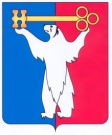 АДМИНИСТРАЦИЯ ГОРОДА НОРИЛЬСКАКРАСНОЯРСКОГО КРАЯПОСТАНОВЛЕНИЕ18.06.2014	                                          г. Норильск		            	             № 356Об утверждении Перечня документов, предоставляемых налогоплательщиками в налоговый орган для освобождения от уплаты земельного налогаВо исполнение пункта 9 решения Городского Совета муниципального образования город Норильск от 08.11.2005 № 58-810 «О введении земельного налога на территории муниципального образования город Норильск»ПОСТАНОВЛЯЮ:1.	Утвердить Перечень документов, предоставляемых налогоплательщиками в налоговый орган для освобождения от уплаты земельного налога (прилагается).2.	Опубликовать настоящее постановление в газете «Заполярная правда» и разместить его на официальном сайте муниципального образования город Норильск.3.		Настоящее постановление вступает в силу после его официального опубликования в газете «Заполярная правда».Руководитель Администрации города Норильска			         Е.Ю. Поздняков                                            Утвержден                                                   Постановлением                                                                              Администрации города Норильск                                                         от  18.06.2014 №356ПЕРЕЧЕНЬ ДОКУМЕНТОВ, ПРЕДОСТАВЛЯЕМЫХ НАЛОГОПЛАТЕЛЬЩИКАМИ В НАЛОГОВЫЙ ОРГАН ДЛЯ ОСВОБОЖДЕНИЯ ОТ УПЛАТЫ ЗЕМЕЛЬНОГО НАЛОГАДля получения льгот по земельному налогу налогоплательщиками, освобожденными от уплаты земельного налога, перечисленными в пунктах 6-13 приложения к решению Городского Совета муниципального образования город Норильск от 08.11.2005 № 58-810 «О введении земельного налога на территории муниципального образования город Норильск», в налоговый орган представляются следующие документы, в зависимости от категории налогоплательщиков:Ветераны и инвалиды Великой Отечественной войны, а также граждане, на которых законодательством распространены социальные гарантии и льготы ветеранов Великой Отечественной войны.Для получения льготы налогоплательщиком предоставляются копия паспорта гражданина (стр.2-15), а также копия документа, подтверждающего льготный статус обратившегося, к числу которого относятся:-	удостоверение ветерана Великой Отечественной войны;-	удостоверение участника войны;-	удостоверение инвалида Отечественной войны, удостоверение инвалида о праве на льготы;-	удостоверение о праве на льготы, либо справка, заменяющая названное удостоверение.Герои Советского Союза, Герои Российской Федерации, полные кавалеры ордена Славы.Для получения льготы налогоплательщиком предоставляются копия паспорта гражданина (стр.2-15), а также копия документа, подтверждающего льготный статус обратившегося, к числу которого относятся:-	книжка Героя Советского Союза или Российской Федерации;-	орденская книжка;-	Грамота о присвоении звания Героя Российской Федерации, удостоверения Героя Российской Федерации, удостоверения к государственной награде СССР, выдаваемого лицу, которому было присвоено звание Героя Советского Союза;-	Указ Президента Российской Федерации или грамота о присвоении звания Героя Российской Федерации, справка Администрации Президента Российской Федерации, справка Государственного архива Российской Федерации о присвоении звания Героя Российской Федерации.Инвалиды, имеющие I группу инвалидности, а также лица, имеющие II группу инвалидности, установленную до 1 января 2004 года.Для получения льготы предоставляются:-	копия паспорта гражданина (стр.2-15);-	копия справки федерального учреждения медико–социальной экспертизы, подтверждающей факт установления инвалидности.Инвалиды с детства.Для получения льготы предоставляются:-	копия паспорта гражданина (стр.2-15);-	копия справки федерального учреждения медико–социальной экспертизы, подтверждающей факт установления инвалидности.Ветераны и инвалиды боевых действий.Для получения льготы предоставляются:-	копия паспорта гражданина (стр.2-15);-	копия удостоверения ветерана боевых действий, либо копия свидетельства о праве на льготы.Физические лица, имеющие право на получение социальной поддержки в соответствии с Законом Российской Федерации от 15.05.1991 № 1244-1 «О социальной защите граждан, подвергшихся воздействию радиации вследствие катастрофы на Чернобыльской АЭС», Федеральным законом от 26.11.1998 № 175-ФЗ «О социальной защите граждан Российской Федерации, подвергшихся воздействию радиации вследствие аварии в 1957 году на производственном объединении «Маяк» и сбросов радиоактивных отходов в реку Теча» и Федеральным законом от 10.01.2002 № 2-ФЗ «О социальных гарантиях гражданам, подвергшимся радиационному воздействию вследствие ядерных испытаний на Семипалатинском полигоне».Для получения льготы лицами, имеющими право на получение социальной поддержки в соответствии с Законом Российской Федерации от 15.05.1991 № 1244-1 «О социальной защите граждан, подвергшихся воздействию радиации вследствие катастрофы на Чернобыльской АЭС» предоставляются копия паспорта гражданина (стр.2-15), а также копия документа, подтверждающая льготный статус обратившегося, к числу которых относятся:-	удостоверение участника ликвидации катастрофы на Чернобыльской АЭС;-	удостоверение, выдаваемое гражданам, подвергшимся радиоактивным загрязнениям вследствие катастрофы на Чернобыльской АЭС.Для получения льготы лицами, имеющими право на получение социальной поддержки в соответствии с Федеральным законом от 26.11.1998 № 175-ФЗ «О социальной защите граждан Российской Федерации, подвергшихся воздействию радиации вследствие аварии в 1957 году на производственном объединении «Маяк» и сбросов радиоактивных отходов в реку Теча» предоставляются копия паспорта гражданина (стр.2-15), а также копия удостоверения участника ликвидации последствий аварии в 1957 году на производственном объединении «Маяк» и сбросов радиоактивных отходов в реку Теча или справки, выдаваемые гражданам, подвергшимся радиоактивному загрязнению вследствие сбросов радиоактивных отходов в реку Теча.Для получения льготы лицами, имеющими право на получение социальной поддержки в соответствии с Федеральным законом от 10.01.2002 № 2-ФЗ «О социальных гарантиях гражданам, подвергшимся радиационному воздействию вследствие ядерных испытаний на Семипалатинском полигоне» предоставляются копия паспорта гражданина (стр.2-15), а также копия удостоверения гражданина, подвергшегося радиационному воздействию вследствие ядерных испытаний на Семипалатинском полигоне.Физические лица, принимавшие в составе подразделений особого риска непосредственное участие в испытаниях ядерного и термоядерного оружия, ликвидации аварий ядерных установок на средствах вооружения и военных объектах.Для получения льготы заявителем предоставляются копия паспорта гражданина (стр.2-15), а также копия удостоверения участника действий подразделений особого риска.8.	Физические лица, получившие или перенесшие лучевую болезнь или ставшие инвалидами в результате испытаний, учений и иных работ, связанных с любыми видами ядерных установок, включая ядерное оружие и космическую технику.Для получения льготы заявителем предоставляются копия паспорта гражданина (стр.2-15), а также копия удостоверения, получившего или перенесшего лучевую болезнь и другие заболевания, связанные с радиационным воздействием вследствие катастрофы на Чернобыльской АЭС, ставшего инвалидом.9.	Копии документов, указанные в настоящем Перечне, принимаются налоговым органом только при предъявлении подлинников соответствующих документов. В случае отсутствия подлинника документа предоставляется его нотариально удостоверенная копия.